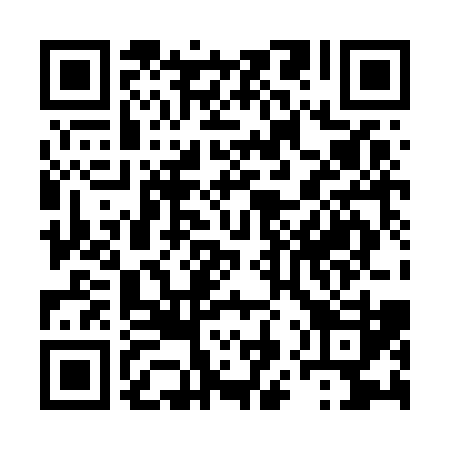 Prayer times for Abdullah Jarwar, PakistanWed 1 May 2024 - Fri 31 May 2024High Latitude Method: Angle Based RulePrayer Calculation Method: University of Islamic SciencesAsar Calculation Method: ShafiPrayer times provided by https://www.salahtimes.comDateDayFajrSunriseDhuhrAsrMaghribIsha1Wed4:255:4712:203:486:538:152Thu4:255:4612:203:486:548:163Fri4:245:4612:203:486:548:164Sat4:235:4512:203:476:558:175Sun4:225:4412:203:476:558:186Mon4:215:4412:203:476:568:197Tue4:205:4312:193:476:568:198Wed4:195:4212:193:476:578:209Thu4:185:4212:193:466:578:2110Fri4:185:4112:193:466:588:2111Sat4:175:4112:193:466:588:2212Sun4:165:4012:193:466:598:2313Mon4:155:4012:193:466:598:2414Tue4:155:3912:193:457:008:2415Wed4:145:3912:193:457:008:2516Thu4:135:3812:193:457:018:2617Fri4:135:3812:193:457:018:2718Sat4:125:3712:193:457:028:2719Sun4:115:3712:193:457:028:2820Mon4:115:3612:203:457:038:2921Tue4:105:3612:203:457:038:2922Wed4:105:3612:203:447:048:3023Thu4:095:3512:203:447:048:3124Fri4:095:3512:203:447:058:3125Sat4:085:3512:203:447:058:3226Sun4:085:3412:203:447:068:3327Mon4:075:3412:203:447:068:3328Tue4:075:3412:203:447:078:3429Wed4:065:3412:203:447:078:3530Thu4:065:3312:213:447:088:3531Fri4:065:3312:213:447:088:36